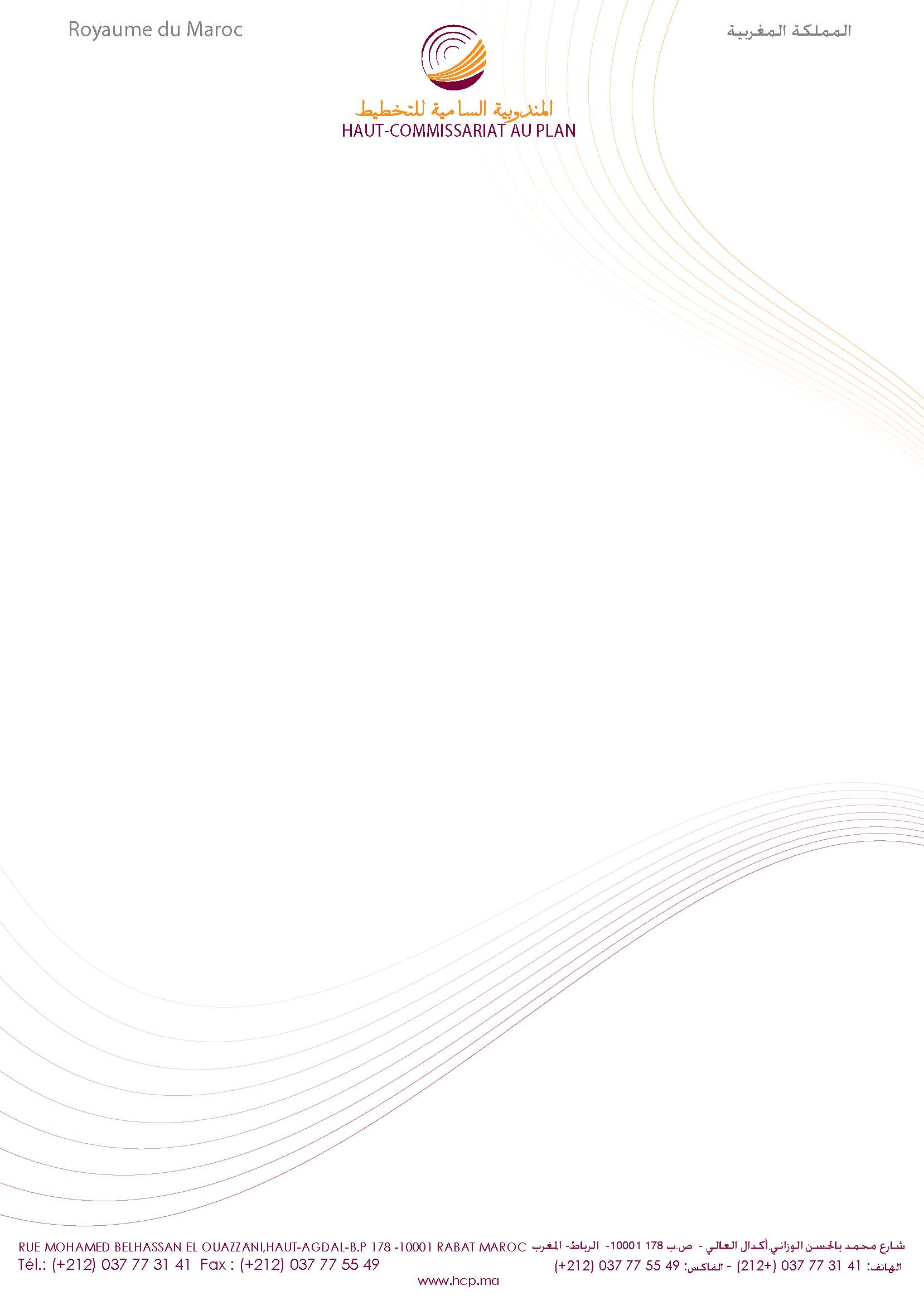 بلاغ صحفي للمندوبية السامية للتخطيط ورشة جهوية تنظمها المندوبية السامية للتخطيط والمعهد الفرنسي للإحصاء والدراسات الاقتصادية حول المحاسبة الوطنية والبحث الوطني حول المؤسسات غير الهادفة للربح تنظم المندوبية السامية للتخطيط، من 8 إلى 10 يونيو 2015، بشراكة مع المعهد الفرنسي للإحصاء والدراسات الاقتصادية ( (INSEEورشة جهوية حول المحاسبة الوطنية والبحث الوطني حول المؤسسات غير الهادفة للربح وذلك لفائدة إحصائيين  من المكتب الوطني  للإحصاء بالجزائر والمعهد الوطني للإحصاء بتونس. وتجدر الإشارة إلى أنه خلال هذه الورشة، ستقدم للوفود المشاركة عروض حول التجربة المغربية والفرنسية في مجال ترجيع الحسابات الوطنية وإعداد الحسابات الجهوية وكذا استعمال الإحصائيات حول المؤسسات غير الهادفة للربح وحول الاستثمار لدى المؤسسات العمومية في الحسابات الوطنية. 